Top200海外高校留学回国人员留学费用补贴申报指南单位为人才开通申报权限1、单位登录平台，登录入口如下：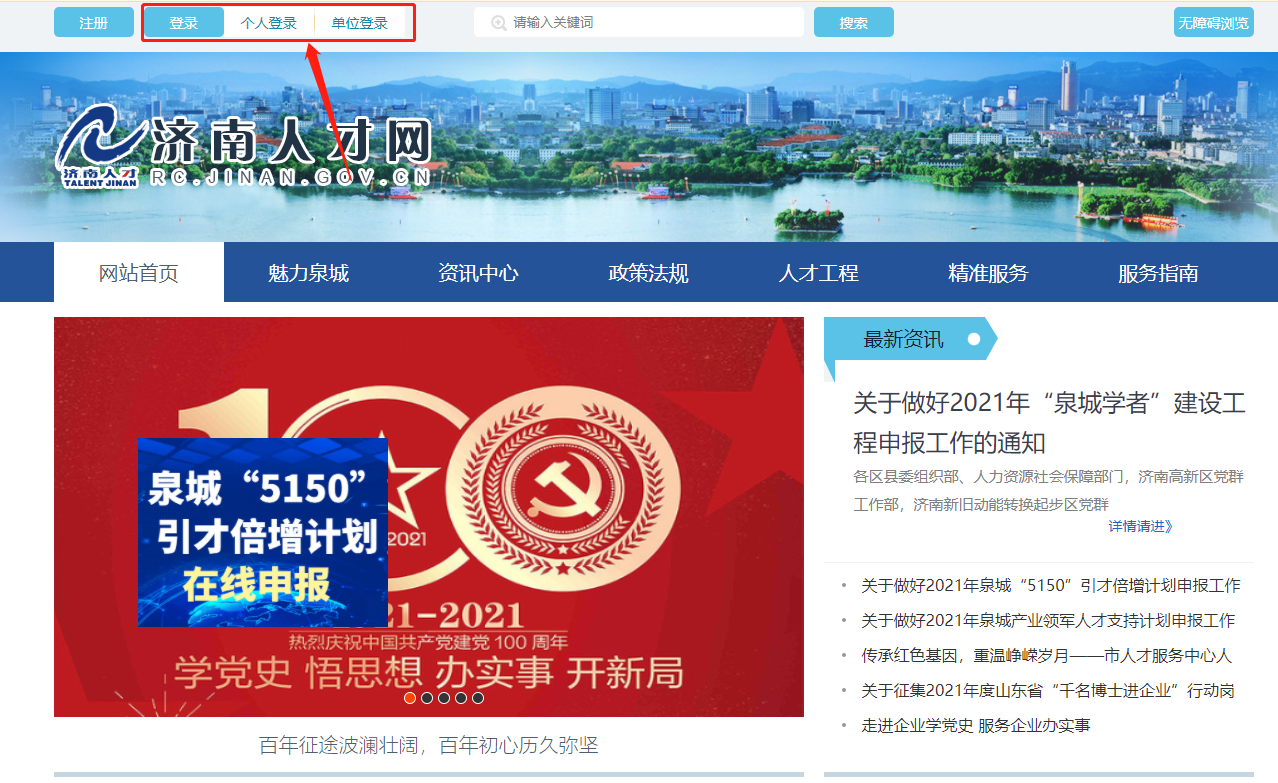 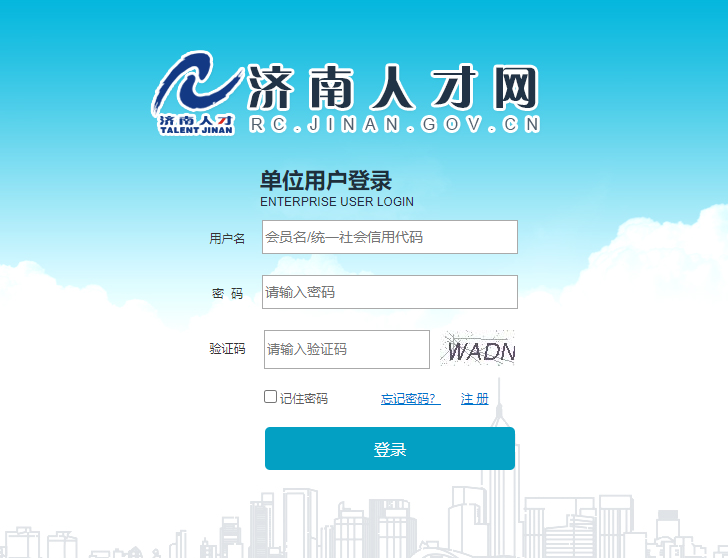 点击“人员与职位管理——单位人员管理——在职人员”添加人员信息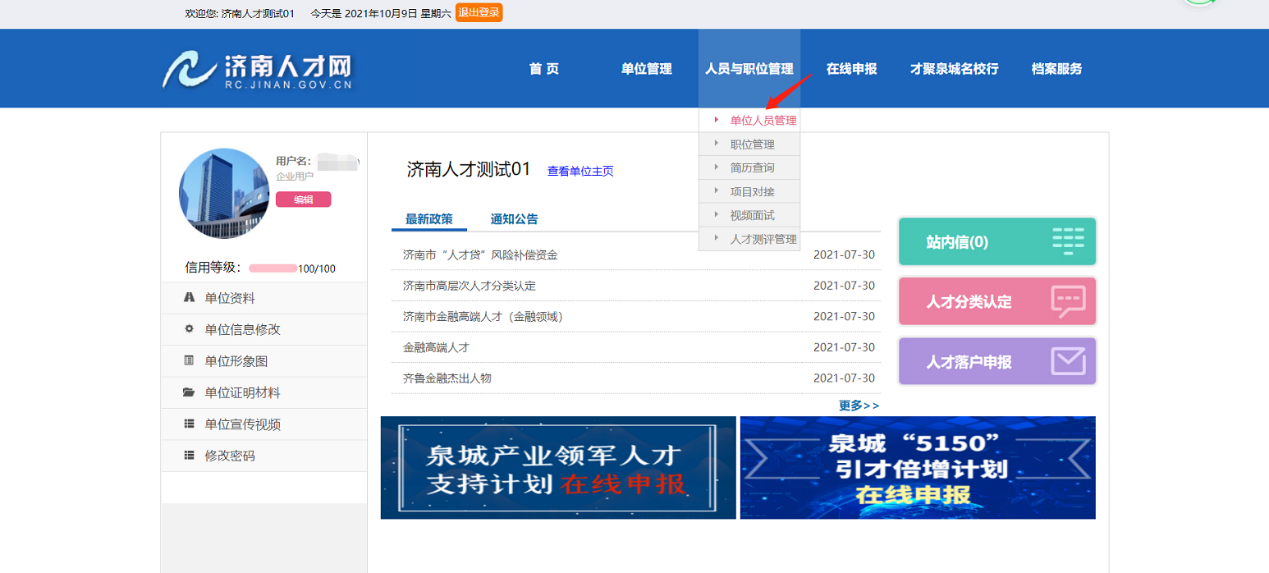 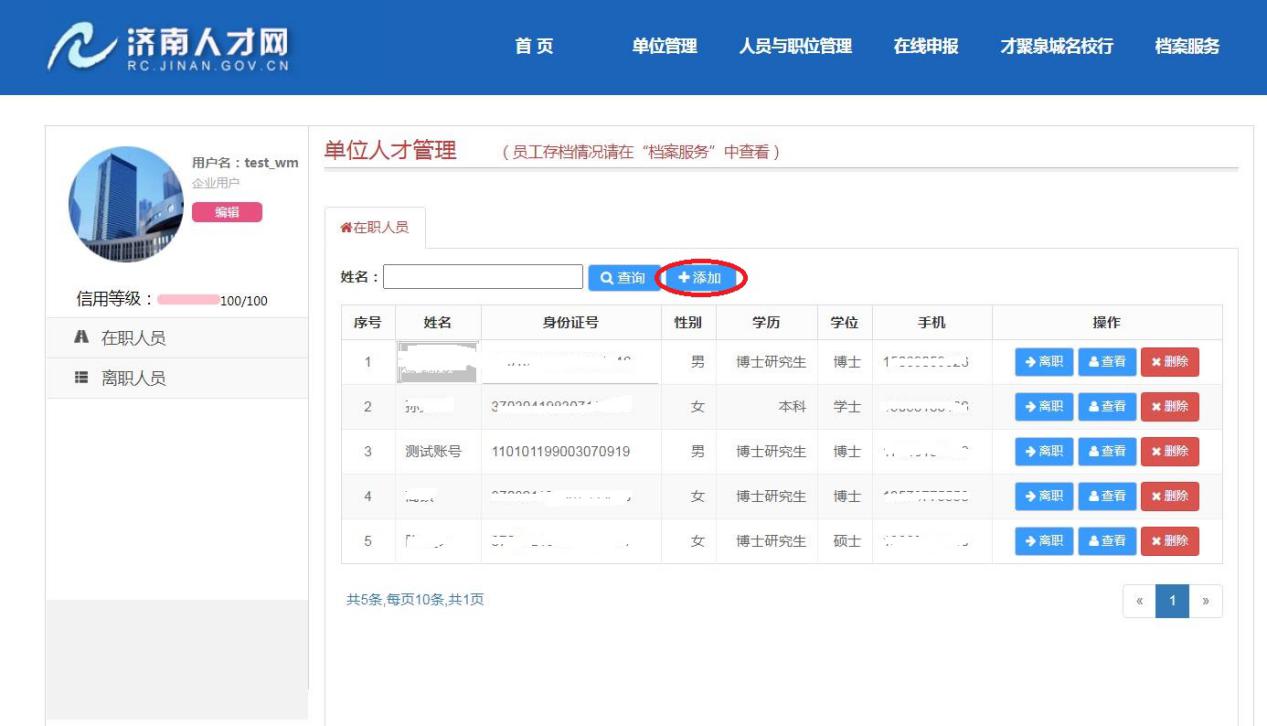 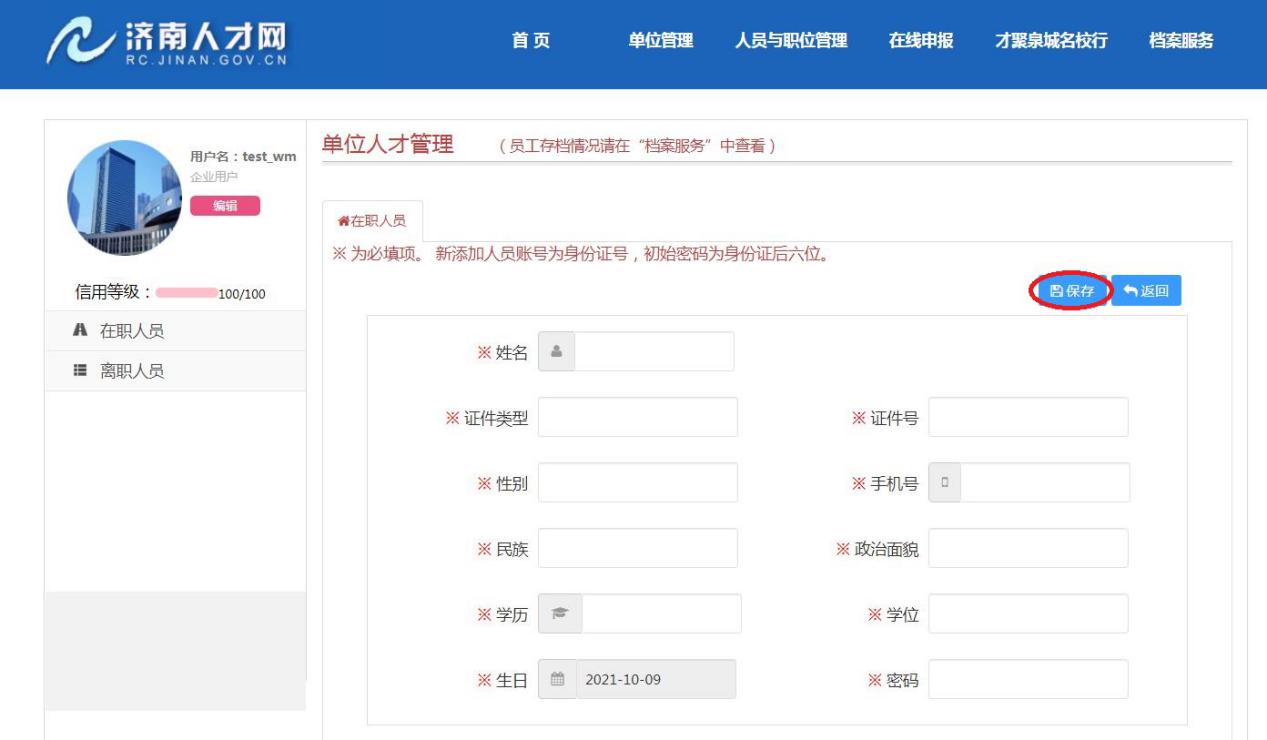 3、点击“在线申报——海外留学费用补贴——开通申报权限”为申报人开通申报权限。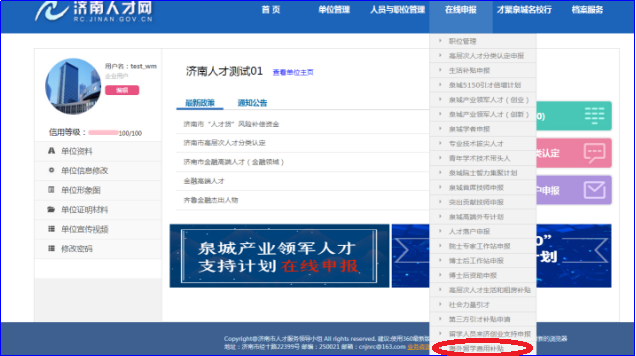 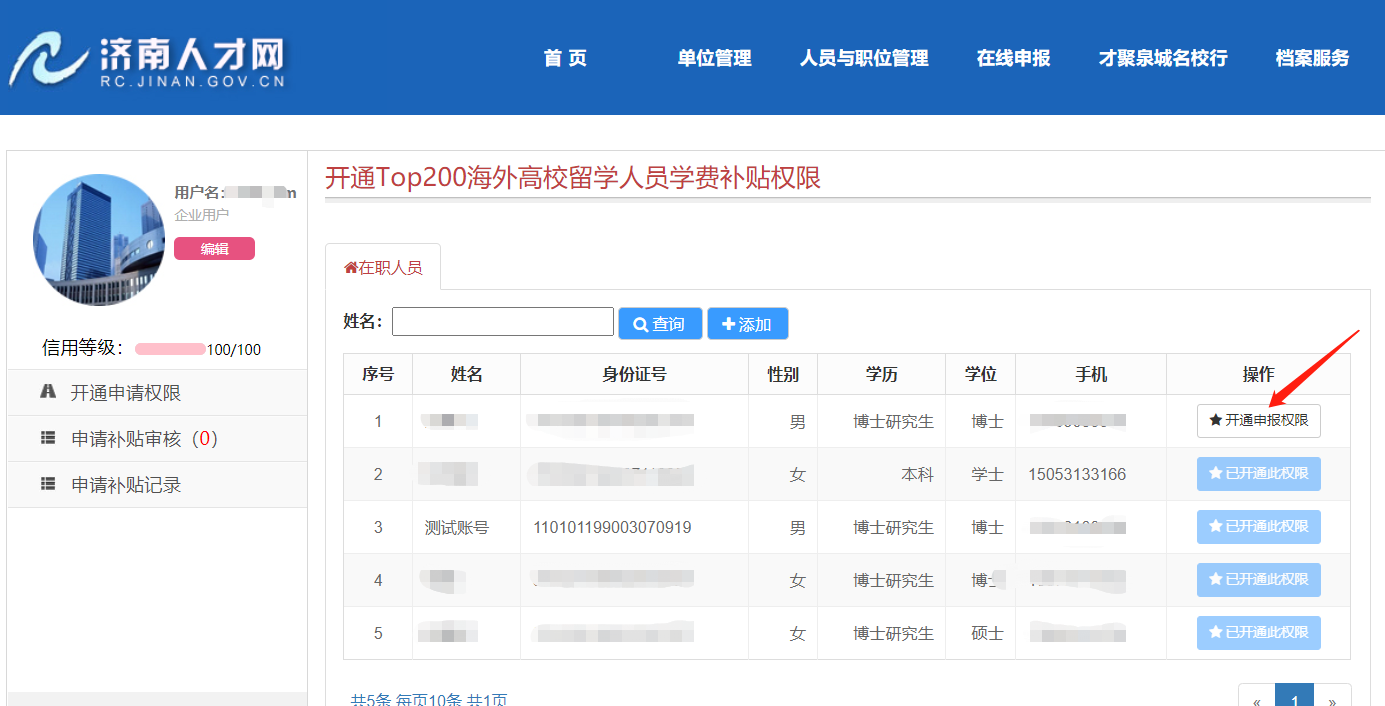 二、个人填写资料1、点击“海外留学费用补贴申报”，填写申报信息并提交至单位。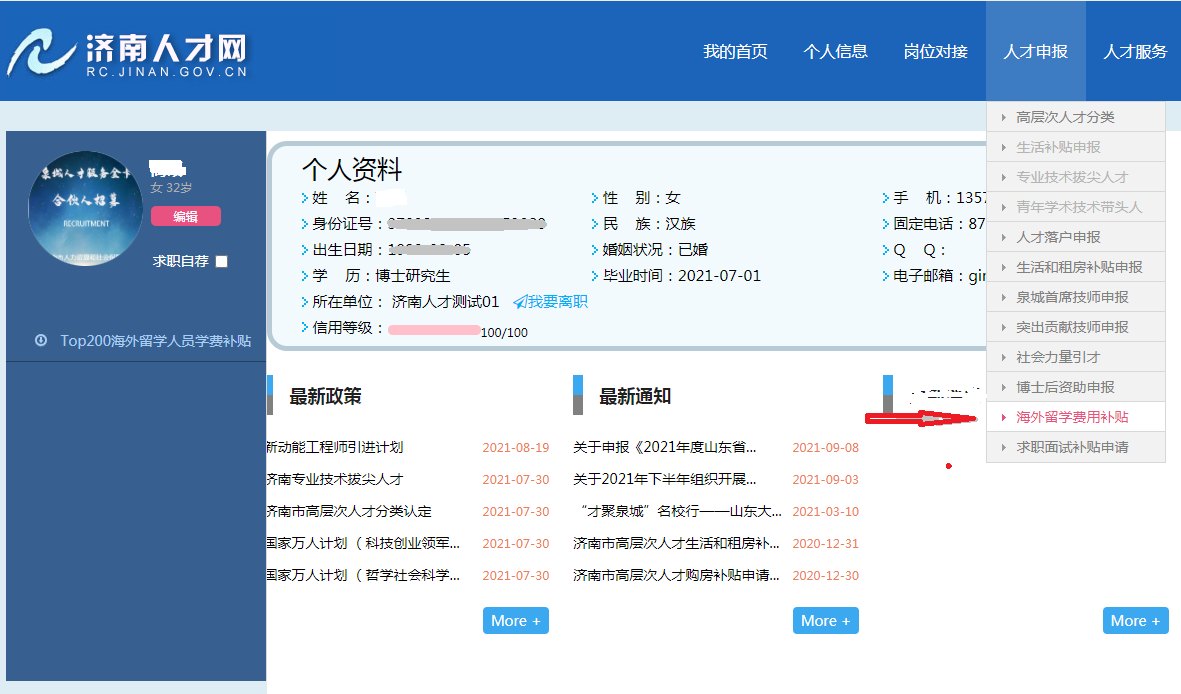 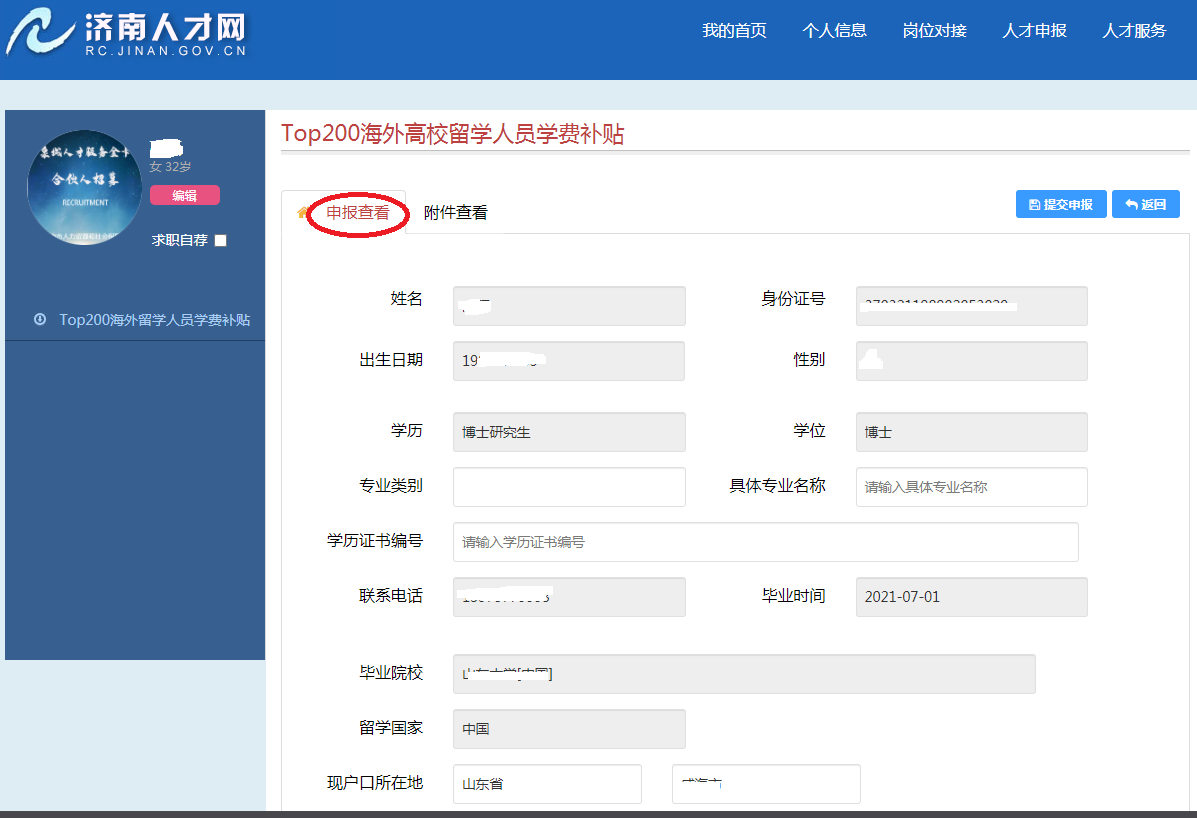 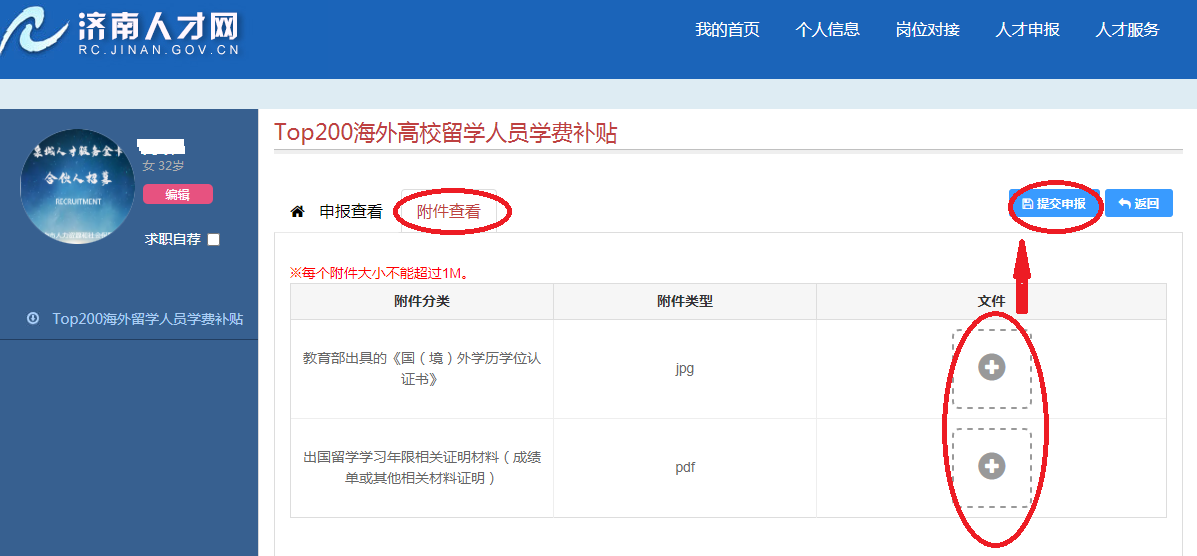 单位对人才填报信息进行核实确认1、单位登录平台，登录入口如下：2、查看并审核留学回国人员资料（需个人登录填完资料提交后才能看到），若信息无误，提交至区县人社部门审核。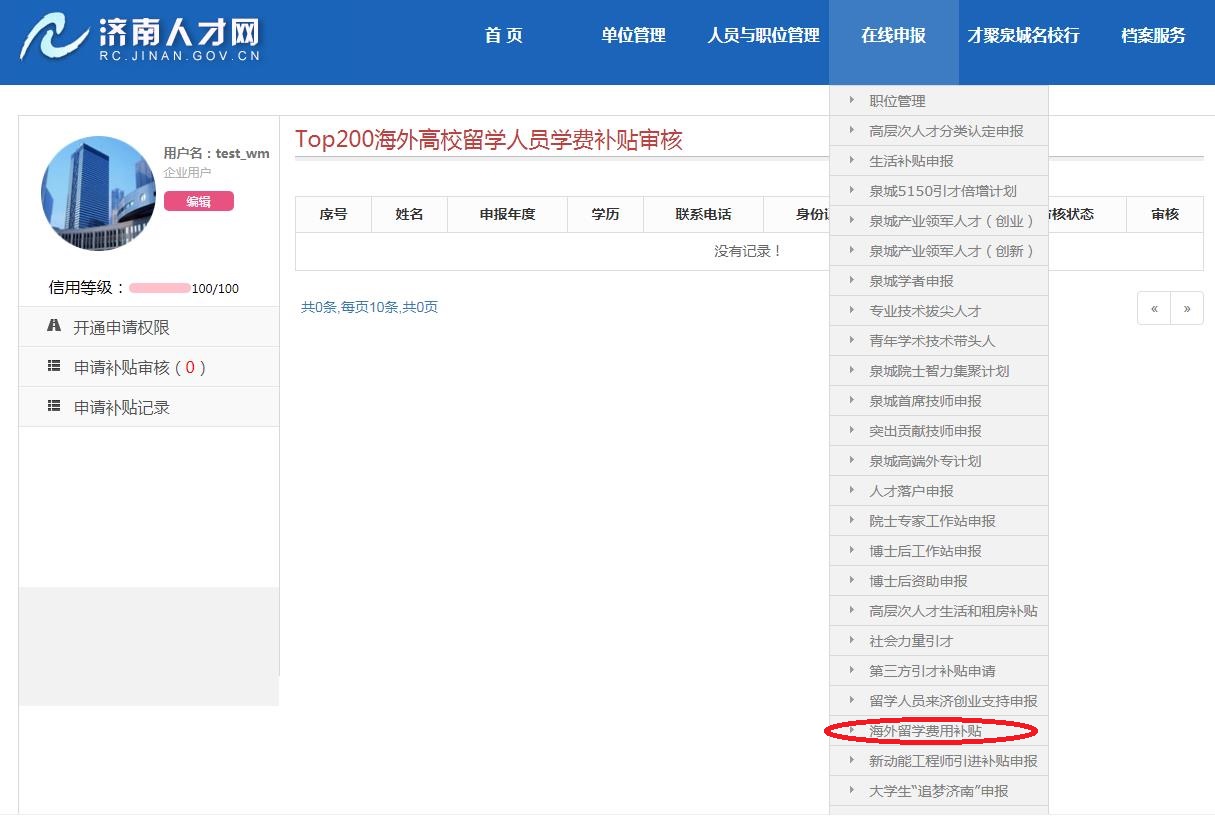 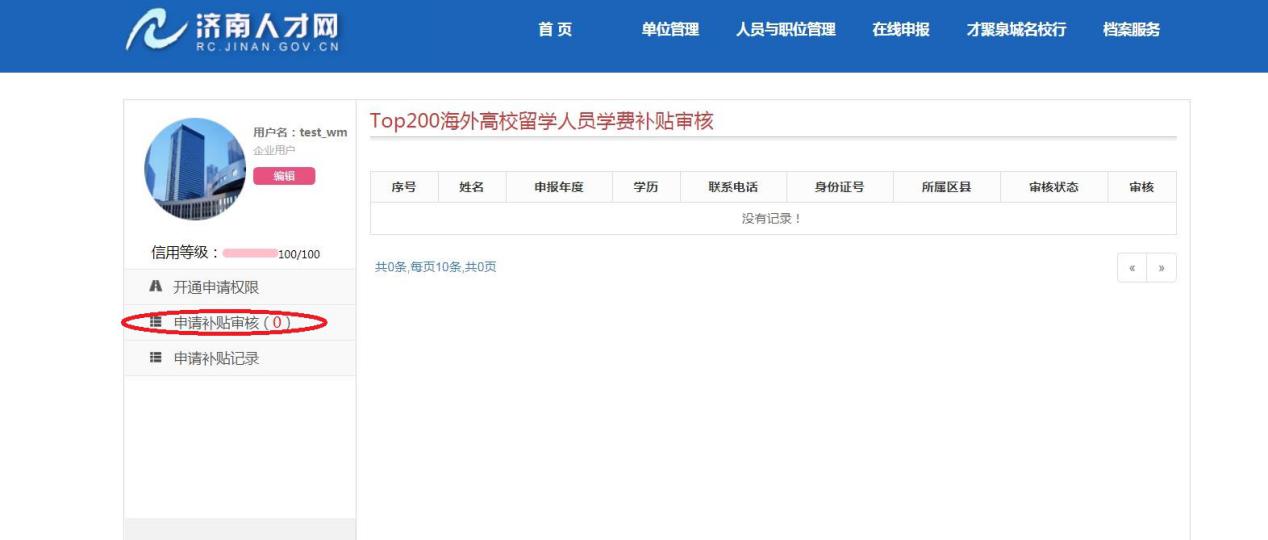 四、申请人登录平台，查看申报进度，如出现“打回修改”情况，可查看原因，修改完成后重新提交审核。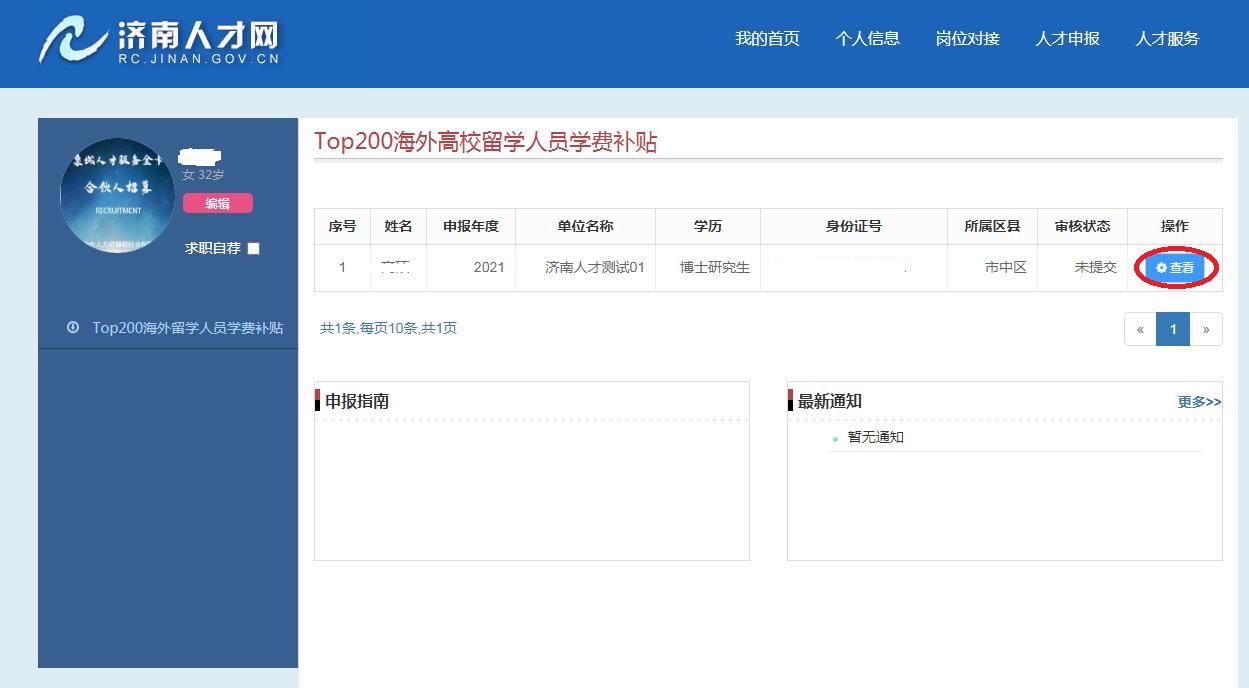 